MAGISTRÁT MĚSTA BRNAOdbor územního plánování a rozvojeKounicova 67601 67 Brno*nehodící se škrtněte	NÁMITKA / PŘIPOMÍNKA	NÁMITKA / PŘIPOMÍNKA	NÁMITKA / PŘIPOMÍNKA	NÁMITKA / PŘIPOMÍNKANÁZEV PROJEDNÁVANÉ ÚPDNÁZEV PROJEDNÁVANÉ ÚPDJe-1, Je-2, Je-3, B-3, Or-1, Or-2Je-1, Je-2, Je-3, B-3, Or-1, Or-2Identifikační údaje podateleIdentifikační údaje podateleIdentifikační údaje podateleIdentifikační údaje podateleFyzická osoba/právnická osobaFyzická osoba/právnická osobaFyzická osoba/právnická osobaFyzická osoba/právnická osobaJméno, příjmení / Název společnosti XXXXXXXXXDatum narození/Identifikační číslo XXXXXXXXXTrvalé bydliště/sídloXXXXXXXXXJsem - nejsem*) občan města BrnaJsem - nejsem*) vlastníkem pozemku/ů nebo stavby v ploše dotčené navrhovanou změnouKatastrální území:  MOKRÁ HORA, parc č. XXXJsem - nejsem*) vlastníkem pozemku/ů nebo stavby v ploše dotčené navrhovanou změnouKatastrální území:  MOKRÁ HORA, parc č. XXXJsem - nejsem*) vlastníkem pozemku/ů nebo stavby v ploše dotčené navrhovanou změnouKatastrální území:  MOKRÁ HORA, parc č. XXXUpřesnění obsahu námitky/připomínkyUpřesnění obsahu námitky/připomínkyUpřesnění obsahu námitky/připomínkyUpřesnění obsahu námitky/připomínkyK textové části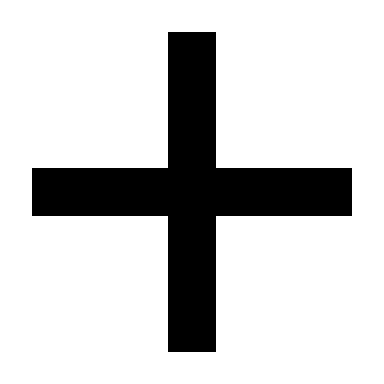 Ke grafické částiKe grafické částiK procesu pořizováníMěstská částBrno-Jehnice, Brno-OřešínBrno-Jehnice, Brno-OřešínBrno-Jehnice, Brno-OřešínKatastrální územíJehnice, OřešínJehnice, OřešínJehnice, OřešínParcelní čísla pozemků (adresa, doplňující popis lokality)Pozemky spadající pod změny Je-1, Je-2, Je-3, B-3, Or-1, Or-2Pozemky spadající pod změny Je-1, Je-2, Je-3, B-3, Or-1, Or-2Pozemky spadající pod změny Je-1, Je-2, Je-3, B-3, Or-1, Or-2Text námitky/připomínky včetně ZDŮVODNĚNÍpřílohy:ano   neText námitky/připomínky včetně ZDŮVODNĚNÍpřílohy:ano   neText námitky/připomínky včetně ZDŮVODNĚNÍpřílohy:ano   neText námitky/připomínky včetně ZDŮVODNĚNÍpřílohy:ano   nePodatel nesouhlasí s navrhovanými řešeními a navrhuje navrhované změny zamítnout. Podatel má za to, že realizací těchto návrhů dojde k významnému omezení jeho práv, neboť systém obslužných komunikací v rámci vymezených řešení (vše přes silnici III/37918) neodpovídá současné intenzitě dopravy (především v době dopravní špičky) a povede k dalšímu výraznému nárůstu dopravy, který bude mít významný negativní vliv na podatele a hodnotu jeho nemovitosti. Podatel požaduje zpracování komplexní dopravní studie, kde budou popsány a řešeny všechny předpokládané dopravní problémy. Dále požaduje, aby bylo provedeno modelování, do kterého bude zahrnut i předpokládaný budoucí vývoj dopravy z navrhovaných lokalit.
Podatel namítá, že tato nová dopravní zátěž vznikající na území MČ Brno-Jehnice a MČ Brno-Ořešín výrazně zvýší dopravu na území MČ Brno-Řečkovice a Mokra Hora na ulici Tumaňanova a následně ulice Jandáskova. Tyto ulice jsou v době dopravní špičky již v současné době značně přetížená a také nevyhovují svojí šířkou. Navrhované změny problematiku dopravy v této oblasti neřeší a výrazně ji zhoršují. Kromě nárůstu průjezdu osobních vozidel dále dochází a dojde k nárustu těžké nákladní dopravy v počtu minimálně několika desítek vozidel denně (průmyslová výstavba v areálu Lachemy a rozvoj průmyslu v Je-3). To vše výrazným způsobem negativně ovlivní podatele.Podatel nesouhlasí s navrhovanými řešeními a navrhuje navrhované změny zamítnout. Podatel má za to, že realizací těchto návrhů dojde k významnému omezení jeho práv, neboť systém obslužných komunikací v rámci vymezených řešení (vše přes silnici III/37918) neodpovídá současné intenzitě dopravy (především v době dopravní špičky) a povede k dalšímu výraznému nárůstu dopravy, který bude mít významný negativní vliv na podatele a hodnotu jeho nemovitosti. Podatel požaduje zpracování komplexní dopravní studie, kde budou popsány a řešeny všechny předpokládané dopravní problémy. Dále požaduje, aby bylo provedeno modelování, do kterého bude zahrnut i předpokládaný budoucí vývoj dopravy z navrhovaných lokalit.
Podatel namítá, že tato nová dopravní zátěž vznikající na území MČ Brno-Jehnice a MČ Brno-Ořešín výrazně zvýší dopravu na území MČ Brno-Řečkovice a Mokra Hora na ulici Tumaňanova a následně ulice Jandáskova. Tyto ulice jsou v době dopravní špičky již v současné době značně přetížená a také nevyhovují svojí šířkou. Navrhované změny problematiku dopravy v této oblasti neřeší a výrazně ji zhoršují. Kromě nárůstu průjezdu osobních vozidel dále dochází a dojde k nárustu těžké nákladní dopravy v počtu minimálně několika desítek vozidel denně (průmyslová výstavba v areálu Lachemy a rozvoj průmyslu v Je-3). To vše výrazným způsobem negativně ovlivní podatele.Podatel nesouhlasí s navrhovanými řešeními a navrhuje navrhované změny zamítnout. Podatel má za to, že realizací těchto návrhů dojde k významnému omezení jeho práv, neboť systém obslužných komunikací v rámci vymezených řešení (vše přes silnici III/37918) neodpovídá současné intenzitě dopravy (především v době dopravní špičky) a povede k dalšímu výraznému nárůstu dopravy, který bude mít významný negativní vliv na podatele a hodnotu jeho nemovitosti. Podatel požaduje zpracování komplexní dopravní studie, kde budou popsány a řešeny všechny předpokládané dopravní problémy. Dále požaduje, aby bylo provedeno modelování, do kterého bude zahrnut i předpokládaný budoucí vývoj dopravy z navrhovaných lokalit.
Podatel namítá, že tato nová dopravní zátěž vznikající na území MČ Brno-Jehnice a MČ Brno-Ořešín výrazně zvýší dopravu na území MČ Brno-Řečkovice a Mokra Hora na ulici Tumaňanova a následně ulice Jandáskova. Tyto ulice jsou v době dopravní špičky již v současné době značně přetížená a také nevyhovují svojí šířkou. Navrhované změny problematiku dopravy v této oblasti neřeší a výrazně ji zhoršují. Kromě nárůstu průjezdu osobních vozidel dále dochází a dojde k nárustu těžké nákladní dopravy v počtu minimálně několika desítek vozidel denně (průmyslová výstavba v areálu Lachemy a rozvoj průmyslu v Je-3). To vše výrazným způsobem negativně ovlivní podatele.Podatel nesouhlasí s navrhovanými řešeními a navrhuje navrhované změny zamítnout. Podatel má za to, že realizací těchto návrhů dojde k významnému omezení jeho práv, neboť systém obslužných komunikací v rámci vymezených řešení (vše přes silnici III/37918) neodpovídá současné intenzitě dopravy (především v době dopravní špičky) a povede k dalšímu výraznému nárůstu dopravy, který bude mít významný negativní vliv na podatele a hodnotu jeho nemovitosti. Podatel požaduje zpracování komplexní dopravní studie, kde budou popsány a řešeny všechny předpokládané dopravní problémy. Dále požaduje, aby bylo provedeno modelování, do kterého bude zahrnut i předpokládaný budoucí vývoj dopravy z navrhovaných lokalit.
Podatel namítá, že tato nová dopravní zátěž vznikající na území MČ Brno-Jehnice a MČ Brno-Ořešín výrazně zvýší dopravu na území MČ Brno-Řečkovice a Mokra Hora na ulici Tumaňanova a následně ulice Jandáskova. Tyto ulice jsou v době dopravní špičky již v současné době značně přetížená a také nevyhovují svojí šířkou. Navrhované změny problematiku dopravy v této oblasti neřeší a výrazně ji zhoršují. Kromě nárůstu průjezdu osobních vozidel dále dochází a dojde k nárustu těžké nákladní dopravy v počtu minimálně několika desítek vozidel denně (průmyslová výstavba v areálu Lachemy a rozvoj průmyslu v Je-3). To vše výrazným způsobem negativně ovlivní podatele.V    Brně  dne …25.5.2020Podpis:                   …………………………………………………………Podpis:                   …………………………………………………………Podpis:                   …………………………………………………………